Положение                                                                                                                                              о внеурочных мероприятиях, проводимых в муниципальном общеобразовательном учреждении «Средняя школа №28» не предусмотренных стандартом образования (балы, дискотеки, вечера, спортивные соревнования и т.п.)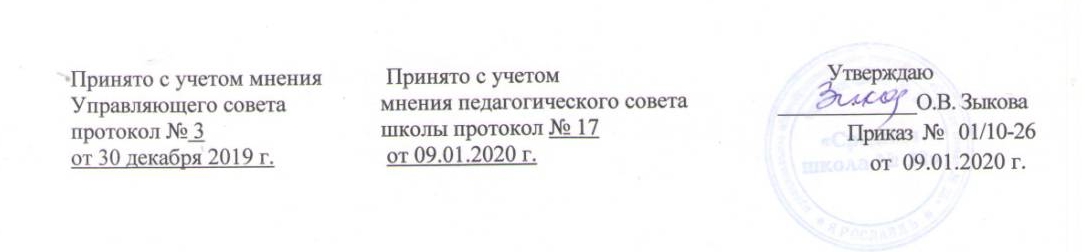 Общие положенияНастоящее Положение устанавливает общий порядок посещения обучающимися и порядок проведения, мероприятий муниципального общеобразовательного учреждения «Средняя школа №28» (далее - Учреждение), не предусмотренных учебным планом, включая их планирование, подготовку, оценку результатов, а также права, обязанности и ответственность посетителей данных мероприятий.К числу мероприятий, не предусмотренных учебным планом (далее - мероприятия), относятся: школьные тематические вечера, интеллектуальные мероприятия, праздники, спортивные соревнования, дискотеки, балы и т.п. Формы проведения этих мероприятии определяют ответственные за их проведение и (или) ответственным за воспитательную работу.При проведении мероприятий учреждение обязано соблюдать права обучающихся и их родителей (законных представителей), установленные Федеральным законом от 29 декабря 2012 г. № 273-Ф3 «Об образовании в Российской Федерации», Уставом и локальными нормативными актами муниципального общеобразовательного учреждения «Средняя школа №28».Обучающиеся имеют право на посещение по своему выбору мероприятий, которые проводятся в учреждении в порядке, установленном настоящим Положением. Привлечение несовершеннолетних обучающихся без согласия их родителей (законных представителей) к труду, не предусмотренному образовательной программой, запрещается.Настоящее Положение разработано в соответствии с Федеральным законом от 29 декабря 2012 г. № 273-ФЗ «Об образовании в Российской Федерации» (пункт 1, часть 3 статья 28 и пункт 4 статья 34, Уставом и локальными нормативными актами учреждения. Положение о порядке проведения мероприятий, не предусмотренных учебным планом учреждения, согласовывается с Педагогическим советом и Управляющим советом в соответствии с порядком, предусмотренным частью 2-3 статьи 30 №273-Ф3 «Об образовании в Российской Федерации», трудовым законодательством и др.Положение распространяется на работу всех педагогических работников учреждения, осуществляющих профессиональную деятельность в соответствии с трудовыми договорами, в том числе на педагогических работников, работающих по совместительству.Правила являются обязательными для всех посетителей мероприятий. Принимая решение о посещении мероприятия, посетитель подтверждает свое согласие с настоящими Правилами.В настоящее Положение в установленном порядке могут вноситься изменения и дополнения.                                   2.Правила проведения мероприятийПроведение мероприятий, не предусмотренных учебным планом средней школы №28, предусматривает обязательное уведомление заместителей директора о проведении мероприятия не менее чем за две недели, предшествующих дню проведения мероприятия. В проведении мероприятия может быть отказано в случае проведения в этот день мероприятий, предусмотренных общешкольным планом мероприятий.При проведении общешкольного мероприятия участники учреждения должны быть извещены о проведении данного мероприятия администрацией не позднее, чем за две недели до начала проведения мероприятия.На мероприятии обязательно присутствие классных руководителей, чьи классы принимают в нем участие, и (или) педагогических работников.При проведении мероприятия, не предусмотренного учебным планом учреждения, классный руководитель не должен оставлять детей без внимания. Классный руководитель несёт ответственность за подготовку мероприятия, отвечает за жизнь и здоровье обучающихся во время мероприятия, дисциплину и порядок в своем классе.Состав обучающихся, допущенных к участию в мероприятии, программа мероприятия, время его начала и окончания, а также особые требования к проведению мероприятия оговариваются положением о проведении мероприятия и должны быть заранее доведены до сведения обучающихся.Начало мероприятия допускается не ранее чем через 45 минут после окончания учебных занятий. Мероприятие должно оканчиваться не позднее 19.30.Приход и уход с мероприятия осуществляется организованно, в порядке, установленном настоящим Положением.Бесконтрольное хождение по территории учреждения во время проведения мероприятия запрещается.                   3.Посетители мероприятий3.1. Посетителями мероприятий являются:- обучающиеся средней школы №28, являющиеся непосредственными участниками мероприятия;- иные физические лица, являющиеся непосредственными участниками мероприятия;- обучающиеся	средней школы №28, являющиеся зрителями на данном мероприятии;- родители (законные представители обучающихся);- работники учреждения;- сторонние физические лица.           4. Права, обязанности и ответственность посетителей мероприятий4.1.  Все посетители мероприятия имеют право:на уважение своей чести и достоинства.4.2. Все посетители обязаны:- соблюдать настоящие Правила и регламент проведения мероприятия;- бережно относиться к помещениям, имуществу и оборудованию учреждения;- поддерживать чистоту и порядок на мероприятиях;- уважать честь и достоинство других посетителей мероприятия.- присутствовать на мероприятии в одежде и обуви, соответствующей его регламенту;- выполнять требования ответственных лиц;- незамедлительно сообщать ответственным лицам о случаях обнаружения подозрительных предметов, вещей, о случаях возникновения задымления или пожара;- при получении информации об эвакуации действовать согласно указаниям ответственных лиц, соблюдая спокойствие и не создавая паники.4.3. Посетителям мероприятий запрещается:- присутствовать на мероприятии в пляжной, спортивной, специализированной, рваной или грязной одежде и обуви;- приносить с собой и (или) употреблять алкогольные напитки, наркотические и токсические средства;- приносить с собой оружие, огнеопасные, взрывчатые, пиротехнические, ядовитые и пахучие вещества, колющие и режущие предметы, стеклянную посуду и пластиковые бутылки, газовые баллончики;- вносить большие портфели и сумки в помещение, в котором проводится мероприятие;- курить в помещениях и на территории средней школы №28;- приводить и приносить с собой животных;- проникать в служебные и производственные помещения средней школы №28, шахты эвакуационных лестниц, раздевалки (не предоставленные для посетителей) и другие технические помещения;- забираться на ограждения, парапеты, осветительные устройства, несущие конструкции, повреждать оборудование и элементы оформления мероприятия;- совершать поступки, унижающие или оскорбляющие человеческое достоинство других посетителей, работников учреждения, службы охраны;- наносить любые надписи в здании школы, а также на прилегающих к школе тротуарных и автомобильных дорожках и на внешних стенах школы;- использовать площади учреждения для занятий коммерческой, рекламной и иной деятельностью, независимо от того связано ли это с получением дохода или нет;- осуществлять агитационную или иную деятельность, адресованную неограниченному кругу лиц, выставлять напоказ знаки или иную символику, направленную на разжигание расовой, религиозной, национальной розни оскорбляющую посетителей, работников школы, службу охраны;- проявлять неуважение к посетителям, работникам школы, службе охраны;- приносить с собой напитки и еду.4.4. Посетители, нарушившие настоящие Правила, могут быть не допущены к другим мероприятиям, проводимым в средней школе №28.Посетители, причинившие учреждению ущерб, компенсируют его, а также несут иную ответственность в случаях, предусмотренных действующим законодательством.Правила и обязанности организаторов (ответственных лиц)                                         мероприятияА) Организаторы обязаны:- лично присутствовать на мероприятии;- обеспечивать доступ посетителей на мероприятие;- осуществлять контроль соблюдения участниками, зрителями и гостями настоящего Положения;- обеспечивать эвакуацию посетителей в случае угрозы и возникновения чрезвычайных ситуаций.Б) Организаторы могут устанавливать:- возрастные ограничения на посещение мероприятия;- посещение отдельных мероприятий по пригласительным билетам;- право на ведение обучающимися во время мероприятий фото - и видеосъемки с согласия участников мероприятия;- запрет на пользование мобильной связью во время мероприятия.В) Организаторы имеют право удалять с мероприятия гостей и зрителей, нарушающих настоящие Правила.6.Порядок посещения мероприятийВход для посетителей в помещение, в котором проводится мероприятие, открывается за 20 минут до его начала.Вход посетителей на мероприятие после его начала разрешается только по согласованию с ответственным лицом.Участники и зрители проходят на мероприятие в соответствии с его регламентом.Доступ на мероприятие запрещен агрессивно настроенным лицам, а также лицам в состоянии алкогольного или наркотического опьянения, факт которого определяют ответственные лица.